           Приложениек постановлению администрацииНаходкинского городского округаС Х Е М А   № 278Размещения нестационарного торгового объекта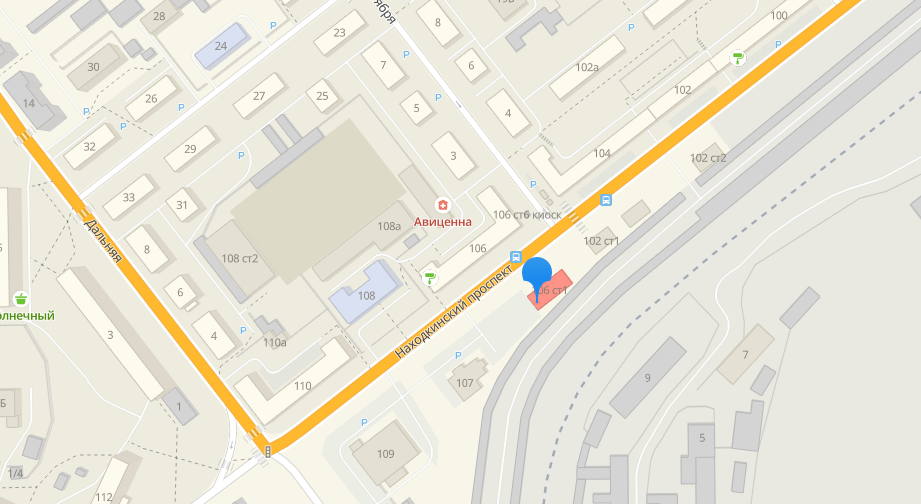 Вид нестационарного торгового объектаСпециализацияМестоположение объектаПлощадь объекта / площадь земельного участка, кв.мКоординаты земельного участка, МСКПавильонПродовольственные товарыМестоположение: Находкинский проспект, 102180,0Х1 322437.28       Y1 2229343.61Х2 322442.09       Y2 2229339.95 Х3 322443.14       Y3 2229341.30 Х4 322445.72       Y4 2229339.33 Х5 322461.60       Y5 2229360.29 Х6 322454.15       Y6 2229365.88